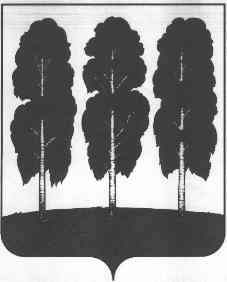 АДМИНИСТРАЦИЯ БЕРЕЗОВСКОГО РАЙОНАХАНТЫ-МАНСИЙСКОГО АВТОНОМНОГО ОКРУГА – ЮГРЫПОСТАНОВЛЕНИЕот  10.02.2017        						                                         № 94пгт. БерезовоО внесении изменений в приложение      к постановлению администрации Березовского района от 23 декабря     2013 года № 1876 «О муниципальной программе «Защита населения и территории от чрезвычайных ситуаций, обеспечение пожарной безопасности в Березовском районе на 2016-2020 годы»В целях совершенствования механизмов реализации муниципальной программы «Защита населения и территории от чрезвычайных ситуаций, обеспечение пожарной безопасности в Березовском районе на 2016-2020 годы»:1. Внести в приложение к постановлению администрации Березовского района от 23.12.2013 № 1876 «О муниципальной программе Березовского района «Защита населения и территории от чрезвычайных ситуаций, обеспечение пожарной безопасности в Березовском районе на 2016-2020 годы» (в ред. от 05.08.2014  №  1199;  от  24.12.2014  № 1890;  от 27.02.2015  № 344; от 19.02.2016      № 122; от 20.02.2016 № 130) следующие изменения: 1.1. В паспорте муниципальной программы:- строку «Финансовое обеспечение, в том числе распределение средств по источникам финансирования, по годам реализации муниципальной программы» изложить в следующей редакции:         «»;- строку «Целевые показатели муниципальной программы  (показатели социально-экономической эффективности)» изложить в следующей редакции:         «».1.2. Приложение 1 к муниципальной программе «Защита населения и территории от чрезвычайных ситуаций, обеспечение пожарной безопасности в Березовском районе  на 2016-2020 годы» изложить в следующей редакции согласно приложению 1 к настоящему постановлению.1.3. Приложение 2 к муниципальной программе «Защита населения и территории от чрезвычайных ситуаций, обеспечение пожарной безопасности в Березовском районе  на 2016-2020 годы» изложить в следующей редакции согласно приложению 2 к настоящему постановлению.2. Опубликовать настоящее постановление в газете «Жизнь Югры» и разместить на официальном веб-сайте органов местного самоуправления Березовского района.3. Настоящее   постановление   вступает   в   силу   после   его официального опубликования.Глава района 	                                                                                          В.И. ФоминПриложение  1к постановлению администрации Березовского района от 10.02.2017 № 94Целевые показатели и (или) индикаторы муниципальной программы  Приложение  2к постановлению администрации Березовского района от 10.02.2017 № 94Финансовое обеспечение, в том числе распределение средств по источникам финансирования, по годам реализации муниципальной программы Общий объем финансирования по программе 62831,6 тыс. руб., в том числе:2016 год – 13979,4 тыс. руб.2017 год – 13173,6 тыс. руб.2018 год – 17366,6 тыс. руб.2019 год - 9141,0 тыс. руб.2020 год – 9171,0 тыс. руб.Из них Бюджет автономного  округа 8107,1 тыс.руб., в том числе:2016 год – 0,0 тыс. руб2017 год – 2349,2 тыс. руб.2018 год – 5757,9 тыс. руб.2019 год - 0,0 тыс. руб.2020 год - 0,0 тыс. руб.Бюджет района 54724,5 тыс. руб., в том числе:2016 год – 13979,4 тыс. руб.2017 год – 10824,4  тыс. руб.2018 год – 11608,7  тыс. руб.2019 год - 9141,0  тыс. руб.2020 год – 9171,0  тыс. руб.Ежегодные объемы финансирования программы за счет средств бюджетов: автономного округа, муниципального образования Березовский район определяются в соответствии с утвержденными бюджетами на соответствующий финансовый год.В ходе реализации муниципальной программы ежегодные объемы финансирования мероприятий при необходимости подлежат корректировке.Целевые показатели муниципальной программы  (показатели социально-экономической эффективности)1. Увеличение доли населения обученного способам защиты и действиям в чрезвычайных ситуациях до 91,77 %2. Количество приобретенных средств индивидуальной защиты до 778 ед.3. Количество созданных общественных спасательных постов, 2 ед.4. Снижение время реагирования оперативных служб района на возникновение чрезвычайных ситуаций до 14 мин.5. Увеличение обеспеченности источниками  противопожарного водоснабжения территории Березовского района до 171 шт.6. Сохранение доли оповещаемого населения от общего числа жителей района на уровне,67,0 % . № п/пНаименование муниципальных показателей и (или) индикаторов Базовоезначение целевого показателя и (или) индикатора на начало реализации программыЗначения целевого показателя и (или) индикатора по годамЗначения целевого показателя и (или) индикатора по годамЗначения целевого показателя и (или) индикатора по годамЗначения целевого показателя и (или) индикатора по годамЗначения целевого показателя и (или) индикатора по годамЗначение целевого показателя и (или) индикатора на момент окончания  действия программы № п/пНаименование муниципальных показателей и (или) индикаторов Базовоезначение целевого показателя и (или) индикатора на начало реализации программы20162017201820192020Значение целевого показателя и (или) индикатора на момент окончания  действия программы1234567891.Доля населения обученного способам защиты и действиям в чрезвычайных ситуациях, %66,7771,7776,7781,7786,7791,7791,772.Количество приобретенных средств индивидуальной защиты, ед.414124606060607783.Количество созданных общественных спасательных постов, ед.11000024.Время реагирования оперативных служб района на возникновение чрезвычайных ситуаций, мин.181716151514145.Увеличение обеспеченности источниками  противопожарного водоснабжения территории Березовского района ед.168012001716.Сохранение доли оповещаемого населения от общего числа жителей района на уровне, %. 67,067,067,067,067,067,067,0№ п/пОсновное мероприятие муниципальной программы (связь мероприятий с показателями муниципальной программы)Ответственный исполнитель (соисполнитель)Источники финансированияФинансовые затраты нареализацию (тыс. рублей)Финансовые затраты нареализацию (тыс. рублей)Финансовые затраты нареализацию (тыс. рублей)Финансовые затраты нареализацию (тыс. рублей)Финансовые затраты нареализацию (тыс. рублей)Финансовые затраты нареализацию (тыс. рублей)№ п/пОсновное мероприятие муниципальной программы (связь мероприятий с показателями муниципальной программы)Ответственный исполнитель (соисполнитель)Источники финансированиявсегов том числе:в том числе:в том числе:в том числе:в том числе:№ п/пОсновное мероприятие муниципальной программы (связь мероприятий с показателями муниципальной программы)Ответственный исполнитель (соисполнитель)Источники финансированиявсего2016201720182019202012345678910Цель Повышение защиты населения и территории Березовского района от угроз природного и техногенного характераЦель Повышение защиты населения и территории Березовского района от угроз природного и техногенного характераЦель Повышение защиты населения и территории Березовского района от угроз природного и техногенного характераЦель Повышение защиты населения и территории Березовского района от угроз природного и техногенного характераЦель Повышение защиты населения и территории Березовского района от угроз природного и техногенного характераЦель Повышение защиты населения и территории Березовского района от угроз природного и техногенного характераЦель Повышение защиты населения и территории Березовского района от угроз природного и техногенного характераЦель Повышение защиты населения и территории Березовского района от угроз природного и техногенного характераЦель Повышение защиты населения и территории Березовского района от угроз природного и техногенного характераЦель Повышение защиты населения и территории Березовского района от угроз природного и техногенного характераПодпрограмма I. Организация и обеспечение мероприятий в сфере гражданской обороны, защиты населения и территории Березовского района от чрезвычайных ситуацийПодпрограмма I. Организация и обеспечение мероприятий в сфере гражданской обороны, защиты населения и территории Березовского района от чрезвычайных ситуацийПодпрограмма I. Организация и обеспечение мероприятий в сфере гражданской обороны, защиты населения и территории Березовского района от чрезвычайных ситуацийПодпрограмма I. Организация и обеспечение мероприятий в сфере гражданской обороны, защиты населения и территории Березовского района от чрезвычайных ситуацийПодпрограмма I. Организация и обеспечение мероприятий в сфере гражданской обороны, защиты населения и территории Березовского района от чрезвычайных ситуацийПодпрограмма I. Организация и обеспечение мероприятий в сфере гражданской обороны, защиты населения и территории Березовского района от чрезвычайных ситуацийПодпрограмма I. Организация и обеспечение мероприятий в сфере гражданской обороны, защиты населения и территории Березовского района от чрезвычайных ситуацийПодпрограмма I. Организация и обеспечение мероприятий в сфере гражданской обороны, защиты населения и территории Березовского района от чрезвычайных ситуацийПодпрограмма I. Организация и обеспечение мероприятий в сфере гражданской обороны, защиты населения и территории Березовского района от чрезвычайных ситуацийПодпрограмма I. Организация и обеспечение мероприятий в сфере гражданской обороны, защиты населения и территории Березовского района от чрезвычайных ситуацийЗадача 1 Информирование  населения о способах защиты и действиях в чрезвычайных ситуацияхЗадача 1 Информирование  населения о способах защиты и действиях в чрезвычайных ситуацияхЗадача 1 Информирование  населения о способах защиты и действиях в чрезвычайных ситуацияхЗадача 1 Информирование  населения о способах защиты и действиях в чрезвычайных ситуацияхЗадача 1 Информирование  населения о способах защиты и действиях в чрезвычайных ситуацияхЗадача 1 Информирование  населения о способах защиты и действиях в чрезвычайных ситуацияхЗадача 1 Информирование  населения о способах защиты и действиях в чрезвычайных ситуацияхЗадача 1 Информирование  населения о способах защиты и действиях в чрезвычайных ситуацияхЗадача 1 Информирование  населения о способах защиты и действиях в чрезвычайных ситуацияхЗадача 1 Информирование  населения о способах защиты и действиях в чрезвычайных ситуациях1.Организация пропаганды и обучения населения в области гражданской обороны и чрезвычайных ситуаций, (1)Отдел по гражданской защите населения, транспорту и связи администрации Березовского районаБюджет района30,0000030,02.Реконструкция территориальной системы оповещения ГО и ЧС Березовского района, (6)Отдел по гражданской защите населения, транспорту и связи администрации Березовского районаБюджет района4176,63500,0676,6000Задача 2 Создание, содержание в соответствии с установленными требованиями, эффективное использование и восполнение резервов (запасов) финансовых, материальных ресурсов для ликвидации чрезвычайных ситуацийЗадача 2 Создание, содержание в соответствии с установленными требованиями, эффективное использование и восполнение резервов (запасов) финансовых, материальных ресурсов для ликвидации чрезвычайных ситуацийЗадача 2 Создание, содержание в соответствии с установленными требованиями, эффективное использование и восполнение резервов (запасов) финансовых, материальных ресурсов для ликвидации чрезвычайных ситуацийЗадача 2 Создание, содержание в соответствии с установленными требованиями, эффективное использование и восполнение резервов (запасов) финансовых, материальных ресурсов для ликвидации чрезвычайных ситуацийЗадача 2 Создание, содержание в соответствии с установленными требованиями, эффективное использование и восполнение резервов (запасов) финансовых, материальных ресурсов для ликвидации чрезвычайных ситуацийЗадача 2 Создание, содержание в соответствии с установленными требованиями, эффективное использование и восполнение резервов (запасов) финансовых, материальных ресурсов для ликвидации чрезвычайных ситуацийЗадача 2 Создание, содержание в соответствии с установленными требованиями, эффективное использование и восполнение резервов (запасов) финансовых, материальных ресурсов для ликвидации чрезвычайных ситуацийЗадача 2 Создание, содержание в соответствии с установленными требованиями, эффективное использование и восполнение резервов (запасов) финансовых, материальных ресурсов для ликвидации чрезвычайных ситуацийЗадача 2 Создание, содержание в соответствии с установленными требованиями, эффективное использование и восполнение резервов (запасов) финансовых, материальных ресурсов для ликвидации чрезвычайных ситуацийЗадача 2 Создание, содержание в соответствии с установленными требованиями, эффективное использование и восполнение резервов (запасов) финансовых, материальных ресурсов для ликвидации чрезвычайных ситуаций3.Создание и содержание резервов материальных ресурсов (запасов) для предупреждения, ликвидации чрезвычайных ситуаций, (2)Отдел по гражданской защите населения, транспорту и связи администрации Березовского районаБюджет района407,0167,060,060,060,060,0Итого по задаче 2Бюджет района407,0167,060,060,060,060,0Задача 3 Повышение эффективности контроля за обеспечением безопасности людей на водных объектах. Повышение эффективности профилактических мероприятий по предупреждению аварийности судов и несчастных случаев с людьми на водных объектахЗадача 3 Повышение эффективности контроля за обеспечением безопасности людей на водных объектах. Повышение эффективности профилактических мероприятий по предупреждению аварийности судов и несчастных случаев с людьми на водных объектахЗадача 3 Повышение эффективности контроля за обеспечением безопасности людей на водных объектах. Повышение эффективности профилактических мероприятий по предупреждению аварийности судов и несчастных случаев с людьми на водных объектахЗадача 3 Повышение эффективности контроля за обеспечением безопасности людей на водных объектах. Повышение эффективности профилактических мероприятий по предупреждению аварийности судов и несчастных случаев с людьми на водных объектахЗадача 3 Повышение эффективности контроля за обеспечением безопасности людей на водных объектах. Повышение эффективности профилактических мероприятий по предупреждению аварийности судов и несчастных случаев с людьми на водных объектахЗадача 3 Повышение эффективности контроля за обеспечением безопасности людей на водных объектах. Повышение эффективности профилактических мероприятий по предупреждению аварийности судов и несчастных случаев с людьми на водных объектахЗадача 3 Повышение эффективности контроля за обеспечением безопасности людей на водных объектах. Повышение эффективности профилактических мероприятий по предупреждению аварийности судов и несчастных случаев с людьми на водных объектахЗадача 3 Повышение эффективности контроля за обеспечением безопасности людей на водных объектах. Повышение эффективности профилактических мероприятий по предупреждению аварийности судов и несчастных случаев с людьми на водных объектахЗадача 3 Повышение эффективности контроля за обеспечением безопасности людей на водных объектах. Повышение эффективности профилактических мероприятий по предупреждению аварийности судов и несчастных случаев с людьми на водных объектахЗадача 3 Повышение эффективности контроля за обеспечением безопасности людей на водных объектах. Повышение эффективности профилактических мероприятий по предупреждению аварийности судов и несчастных случаев с людьми на водных объектах4.Создание общественных спасательных постов в местах массового отдыха людей на водных объектах, (3)Отдел по гражданской защите населения, транспорту и связи администрации Березовского районаВсего0000004.Создание общественных спасательных постов в местах массового отдыха людей на водных объектах, (3)Отдел по гражданской защите населения, транспорту и связи администрации Березовского районаБюджет автономного округа0000004.Создание общественных спасательных постов в местах массового отдыха людей на водных объектах, (3)Отдел по гражданской защите населения, транспорту и связи администрации Березовского районаБюджет района0000004.Создание общественных спасательных постов в местах массового отдыха людей на водных объектах, (3)Отдел по гражданской защите населения, транспорту и связи администрации Березовского районав том числе софинансирование0000004.Создание общественных спасательных постов в местах массового отдыха людей на водных объектах, (3)Отдел по гражданской защите населения, транспорту и связи администрации Березовского районаБюджет городских (сельских) поселений000000Итого по задаче 3000000Итого по подпрограмме 14613,63667,0736,660,060,060,0Цель Повышение уровня пожарной безопасности в Березовском районеЦель Повышение уровня пожарной безопасности в Березовском районеЦель Повышение уровня пожарной безопасности в Березовском районеЦель Повышение уровня пожарной безопасности в Березовском районеЦель Повышение уровня пожарной безопасности в Березовском районеЦель Повышение уровня пожарной безопасности в Березовском районеЦель Повышение уровня пожарной безопасности в Березовском районеЦель Повышение уровня пожарной безопасности в Березовском районеЦель Повышение уровня пожарной безопасности в Березовском районеЦель Повышение уровня пожарной безопасности в Березовском районеПодпрограмма 2 Укрепление пожарной безопасности в Березовском районеПодпрограмма 2 Укрепление пожарной безопасности в Березовском районеПодпрограмма 2 Укрепление пожарной безопасности в Березовском районеПодпрограмма 2 Укрепление пожарной безопасности в Березовском районеПодпрограмма 2 Укрепление пожарной безопасности в Березовском районеПодпрограмма 2 Укрепление пожарной безопасности в Березовском районеПодпрограмма 2 Укрепление пожарной безопасности в Березовском районеПодпрограмма 2 Укрепление пожарной безопасности в Березовском районеПодпрограмма 2 Укрепление пожарной безопасности в Березовском районеПодпрограмма 2 Укрепление пожарной безопасности в Березовском районеЗадача 1 Организация, подготовка и повышение качества противопожарной безопасности населенных пунктов и имущества Березовского районаЗадача 1 Организация, подготовка и повышение качества противопожарной безопасности населенных пунктов и имущества Березовского районаЗадача 1 Организация, подготовка и повышение качества противопожарной безопасности населенных пунктов и имущества Березовского районаЗадача 1 Организация, подготовка и повышение качества противопожарной безопасности населенных пунктов и имущества Березовского районаЗадача 1 Организация, подготовка и повышение качества противопожарной безопасности населенных пунктов и имущества Березовского районаЗадача 1 Организация, подготовка и повышение качества противопожарной безопасности населенных пунктов и имущества Березовского районаЗадача 1 Организация, подготовка и повышение качества противопожарной безопасности населенных пунктов и имущества Березовского районаЗадача 1 Организация, подготовка и повышение качества противопожарной безопасности населенных пунктов и имущества Березовского районаЗадача 1 Организация, подготовка и повышение качества противопожарной безопасности населенных пунктов и имущества Березовского районаЗадача 1 Организация, подготовка и повышение качества противопожарной безопасности населенных пунктов и имущества Березовского района1.Проектирование и строительство пожарных водоемов, (5)Управление капитального строительства и ремонта администрации Березовского районаВсего11823,5241,93356,08225,6001.Проектирование и строительство пожарных водоемов, (5)Управление капитального строительства и ремонта администрации Березовского районаБюджет автономного округа8107,102349,25757,9001.Проектирование и строительство пожарных водоемов, (5)Управление капитального строительства и ремонта администрации Березовского районаБюджет района3716,4241,91006,82467,7001.Проектирование и строительство пожарных водоемов, (5)Управление капитального строительства и ремонта администрации Березовского районав том числе софинансирование3474,501006,82467,7001.Проектирование и строительство пожарных водоемов, (5)Управление капитального строительства и ремонта администрации Березовского районаБюджет городских (сельских) поселений000000Итого по подпрограмме 2Всего11823,5241,93356,08225,6000Итого по подпрограмме 2Бюджет автономного округа8107,102349,25757,900Итого по подпрограмме 2Бюджет района3716,4241,91006,82467,7Итого по подпрограмме 2в том числе софинансирование3474,51006,82467,7Итого по подпрограмме 2Бюджет городских (сельских) поселенийЦель Создание условий для осуществления эффективной деятельности Муниципального казенного учреждения  Единая дежурно – диспетчерская служба Березовского районаЦель Создание условий для осуществления эффективной деятельности Муниципального казенного учреждения  Единая дежурно – диспетчерская служба Березовского районаЦель Создание условий для осуществления эффективной деятельности Муниципального казенного учреждения  Единая дежурно – диспетчерская служба Березовского районаЦель Создание условий для осуществления эффективной деятельности Муниципального казенного учреждения  Единая дежурно – диспетчерская служба Березовского районаЦель Создание условий для осуществления эффективной деятельности Муниципального казенного учреждения  Единая дежурно – диспетчерская служба Березовского районаЦель Создание условий для осуществления эффективной деятельности Муниципального казенного учреждения  Единая дежурно – диспетчерская служба Березовского районаЦель Создание условий для осуществления эффективной деятельности Муниципального казенного учреждения  Единая дежурно – диспетчерская служба Березовского районаЦель Создание условий для осуществления эффективной деятельности Муниципального казенного учреждения  Единая дежурно – диспетчерская служба Березовского районаЦель Создание условий для осуществления эффективной деятельности Муниципального казенного учреждения  Единая дежурно – диспетчерская служба Березовского районаЦель Создание условий для осуществления эффективной деятельности Муниципального казенного учреждения  Единая дежурно – диспетчерская служба Березовского районаПодпрограмма 3  Материально-техническое и финансовое обеспечения деятельности Муниципального казенного учреждения Единая дежурно – диспетчерская служба Березовского районаПодпрограмма 3  Материально-техническое и финансовое обеспечения деятельности Муниципального казенного учреждения Единая дежурно – диспетчерская служба Березовского районаПодпрограмма 3  Материально-техническое и финансовое обеспечения деятельности Муниципального казенного учреждения Единая дежурно – диспетчерская служба Березовского районаПодпрограмма 3  Материально-техническое и финансовое обеспечения деятельности Муниципального казенного учреждения Единая дежурно – диспетчерская служба Березовского районаПодпрограмма 3  Материально-техническое и финансовое обеспечения деятельности Муниципального казенного учреждения Единая дежурно – диспетчерская служба Березовского районаПодпрограмма 3  Материально-техническое и финансовое обеспечения деятельности Муниципального казенного учреждения Единая дежурно – диспетчерская служба Березовского районаПодпрограмма 3  Материально-техническое и финансовое обеспечения деятельности Муниципального казенного учреждения Единая дежурно – диспетчерская служба Березовского районаПодпрограмма 3  Материально-техническое и финансовое обеспечения деятельности Муниципального казенного учреждения Единая дежурно – диспетчерская служба Березовского районаПодпрограмма 3  Материально-техническое и финансовое обеспечения деятельности Муниципального казенного учреждения Единая дежурно – диспетчерская служба Березовского районаПодпрограмма 3  Материально-техническое и финансовое обеспечения деятельности Муниципального казенного учреждения Единая дежурно – диспетчерская служба Березовского районаЗадача 1 Повышение готовности МКУ «ЕДДС» Березовского района, органов  местного самоуправления и служб муниципального образования к реагированию при угрозе и возникновении чрезвычайных ситуаций (происшествий). Повышение эффективности взаимодействия привлекаемых сил и средств единой системы предупреждения и ликвидации чрезвычайных ситуаций (деле РСЧС), в том числе экстренных оперативных служб, организаций (объектов), при совместных действиях по предупреждению и ликвидации ЧС (происшествий)Задача 1 Повышение готовности МКУ «ЕДДС» Березовского района, органов  местного самоуправления и служб муниципального образования к реагированию при угрозе и возникновении чрезвычайных ситуаций (происшествий). Повышение эффективности взаимодействия привлекаемых сил и средств единой системы предупреждения и ликвидации чрезвычайных ситуаций (деле РСЧС), в том числе экстренных оперативных служб, организаций (объектов), при совместных действиях по предупреждению и ликвидации ЧС (происшествий)Задача 1 Повышение готовности МКУ «ЕДДС» Березовского района, органов  местного самоуправления и служб муниципального образования к реагированию при угрозе и возникновении чрезвычайных ситуаций (происшествий). Повышение эффективности взаимодействия привлекаемых сил и средств единой системы предупреждения и ликвидации чрезвычайных ситуаций (деле РСЧС), в том числе экстренных оперативных служб, организаций (объектов), при совместных действиях по предупреждению и ликвидации ЧС (происшествий)Задача 1 Повышение готовности МКУ «ЕДДС» Березовского района, органов  местного самоуправления и служб муниципального образования к реагированию при угрозе и возникновении чрезвычайных ситуаций (происшествий). Повышение эффективности взаимодействия привлекаемых сил и средств единой системы предупреждения и ликвидации чрезвычайных ситуаций (деле РСЧС), в том числе экстренных оперативных служб, организаций (объектов), при совместных действиях по предупреждению и ликвидации ЧС (происшествий)Задача 1 Повышение готовности МКУ «ЕДДС» Березовского района, органов  местного самоуправления и служб муниципального образования к реагированию при угрозе и возникновении чрезвычайных ситуаций (происшествий). Повышение эффективности взаимодействия привлекаемых сил и средств единой системы предупреждения и ликвидации чрезвычайных ситуаций (деле РСЧС), в том числе экстренных оперативных служб, организаций (объектов), при совместных действиях по предупреждению и ликвидации ЧС (происшествий)Задача 1 Повышение готовности МКУ «ЕДДС» Березовского района, органов  местного самоуправления и служб муниципального образования к реагированию при угрозе и возникновении чрезвычайных ситуаций (происшествий). Повышение эффективности взаимодействия привлекаемых сил и средств единой системы предупреждения и ликвидации чрезвычайных ситуаций (деле РСЧС), в том числе экстренных оперативных служб, организаций (объектов), при совместных действиях по предупреждению и ликвидации ЧС (происшествий)Задача 1 Повышение готовности МКУ «ЕДДС» Березовского района, органов  местного самоуправления и служб муниципального образования к реагированию при угрозе и возникновении чрезвычайных ситуаций (происшествий). Повышение эффективности взаимодействия привлекаемых сил и средств единой системы предупреждения и ликвидации чрезвычайных ситуаций (деле РСЧС), в том числе экстренных оперативных служб, организаций (объектов), при совместных действиях по предупреждению и ликвидации ЧС (происшествий)Задача 1 Повышение готовности МКУ «ЕДДС» Березовского района, органов  местного самоуправления и служб муниципального образования к реагированию при угрозе и возникновении чрезвычайных ситуаций (происшествий). Повышение эффективности взаимодействия привлекаемых сил и средств единой системы предупреждения и ликвидации чрезвычайных ситуаций (деле РСЧС), в том числе экстренных оперативных служб, организаций (объектов), при совместных действиях по предупреждению и ликвидации ЧС (происшествий)Задача 1 Повышение готовности МКУ «ЕДДС» Березовского района, органов  местного самоуправления и служб муниципального образования к реагированию при угрозе и возникновении чрезвычайных ситуаций (происшествий). Повышение эффективности взаимодействия привлекаемых сил и средств единой системы предупреждения и ликвидации чрезвычайных ситуаций (деле РСЧС), в том числе экстренных оперативных служб, организаций (объектов), при совместных действиях по предупреждению и ликвидации ЧС (происшествий)Задача 1 Повышение готовности МКУ «ЕДДС» Березовского района, органов  местного самоуправления и служб муниципального образования к реагированию при угрозе и возникновении чрезвычайных ситуаций (происшествий). Повышение эффективности взаимодействия привлекаемых сил и средств единой системы предупреждения и ликвидации чрезвычайных ситуаций (деле РСЧС), в том числе экстренных оперативных служб, организаций (объектов), при совместных действиях по предупреждению и ликвидации ЧС (происшествий)1.Материально-техническое и финансовое обеспечение МКУ «ЕДДС», (4)МКУ «Единая дежурно-диспетчерская служба» Березовского районаВсего46394,510070,59081,09081,09081,09081,01.Материально-техническое и финансовое обеспечение МКУ «ЕДДС», (4)МКУ «Единая дежурно-диспетчерская служба» Березовского районаБюджет района46394,510070,59081,09081,09081,09081,0Итого по подпрограмме 3Итого по подпрограмме 3Всего46394,510070,59081,09081,09081,09081,0Итого по подпрограмме 3Итого по подпрограмме 3Бюджет района46394,510070,59081,09081,09081,09081,0Всего по программеВсего по программеВсего62831,613979,413173,617366,69141,09171,0Всего по программеВсего по программеБюджет автономного округа8107,102349,25757,900Всего по программеВсего по программеБюджет района54724,513979,410824,411608,79141,09171,0Всего по программеВсего по программев том числе софинансирование3474,501006,802467,700Всего по программеВсего по программеБюджет городских (сельских) поселений000000